DR. KOU BLIAXA VANG & NIAM DR. KOU (SONG LEE VANG)LIVING LEGACY SCHOLARSHIP – ANY DISCIPLINEAPPLICATION PACKETInstructions for the Dr. Kou & Niam Dr. Kou (Any Discipline) Scholarship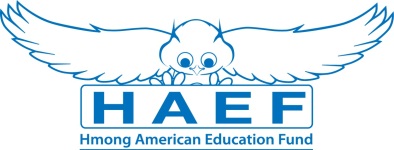 Dr. Kou Bliaxa Vang Scholarship Application(Type responses below & email back to hmongeducationfund@gmail.com along with all other required documents in PDF)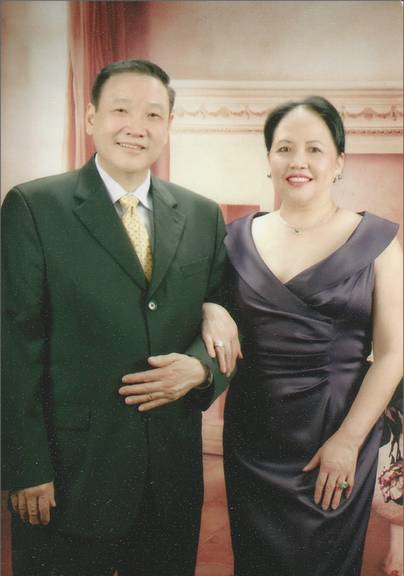 PRESENTED BYTHE HMONG AMERICAN EDUCATION FUNDwww.thehaef.org 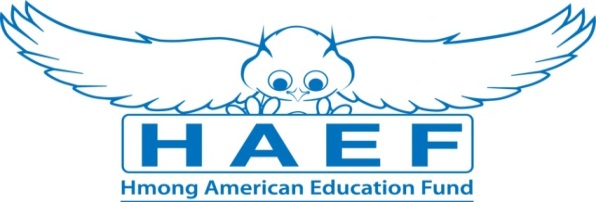 This scholarship was donated by Dr. Kou Bliaxa Vang and Niam Dr. Kou (Song Lee Vang)DR. KOU BLIAXA VANG & NIAM DR. KOU (SONG LEE VANG)LIVING LEGACY SCHOLARSHIPDr. Kou Bliaxa Vang and Song Lee came to this country in 1976.  They have been together for 41 years.  Dr. Vang and Song Lee wed on June 28, 1972.  Together they have three sons and three daughters.  Dr. Vang is a Doctor of Dental Surgery and a Lieutenant Colonel in the United States Air Force, Minnesota Air National Guard.  He is also the founder of Vang Dental, Inc., and Hmong Minnesota Professionals, LLC.    Dr. Vang is a highly respected individual and leader in the Hmong Community.  He has been featured numerous times in the press and in public for his dental work and service in the Minnesota Air National Guard.  Despite being grandparents along with running a busy dental practice and service in the Minnesota Air National Guard, Dr. Vang and Song Lee makes every effort to be visible and contributes on a daily basis to the Hmong Community and community at large. Dr. Kou Bliaxa Vang and Niam Dr. Kou (Song Lee) are the first in the Hmong Community to donate a Living Legacy Scholarship to directly benefit Hmong students.  Their generosity, leadership and philanthropy will touch and inspire many students and donors alike for generations to come. “It is about giving back to your community and the young men and women who will become the leaders of tomorrow,” said Dr. Kou Bliaxa Vang and Song Lee.  “It is not about us!  We hope our contribution will inspire others to give back to their community wherever they may live.”(Photo provided by Dr. Kou Bliaxa Vang and Niam Dr. Kou – Song Lee Vang)DR. KOU BLIAXA VANG & NIAM DR. KOU (SONG LEE VANG)LIVING LEGACY SCHOLARSHIPDr. Kou Bliaxa Vang and Song Lee came to this country in 1976.  They have been together for 41 years.  Dr. Vang and Song Lee wed on June 28, 1972.  Together they have three sons and three daughters.  Dr. Vang is a Doctor of Dental Surgery and a Lieutenant Colonel in the United States Air Force, Minnesota Air National Guard.  He is also the founder of Vang Dental, Inc., and Hmong Minnesota Professionals, LLC.    Dr. Vang is a highly respected individual and leader in the Hmong Community.  He has been featured numerous times in the press and in public for his dental work and service in the Minnesota Air National Guard.  Despite being grandparents along with running a busy dental practice and service in the Minnesota Air National Guard, Dr. Vang and Song Lee makes every effort to be visible and contributes on a daily basis to the Hmong Community and community at large. Dr. Kou Bliaxa Vang and Niam Dr. Kou (Song Lee) are the first in the Hmong Community to donate a Living Legacy Scholarship to directly benefit Hmong students.  Their generosity, leadership and philanthropy will touch and inspire many students and donors alike for generations to come. “It is about giving back to your community and the young men and women who will become the leaders of tomorrow,” said Dr. Kou Bliaxa Vang and Song Lee.  “It is not about us!  We hope our contribution will inspire others to give back to their community wherever they may live.”(Photo provided by Dr. Kou Bliaxa Vang and Niam Dr. Kou – Song Lee Vang)This scholarship is presented by the Hmong American Education Fund. The scholarship seeks to financially support one student in the pursuit of their educational goals. The successful applicants will be awarded up to $500 to the choice of their college or university in any discipline. Download this application packet and fill out the form below. All application materials are due by April 15. Late applications and materials will not be considered. Any hand written application will be disqualified. All application materials must be emailed to: hmongeducationfund@gmail.com. You will be notified of your application status via email by June 1.   Applicants Must Meet All Criteria ListedA U.S. citizen or legal resident alienA Minnesota state residentAny person of Hmong descent All current college and graduate students are eligibleHas been accepted fulltime to a 2-year or 4-year college/university or graduate schoolHas a minimum GPA of 3.0 in a 4.0 scale systemScholarship Application Packet, ChecklistA completed application Essay (1500 words or less)Copy of unofficial transcriptOne letter of recommendation All required application documents should be sent in PDF format via email to hmongeducationfund@gmail.com A Successful applicant must demonstrate the followingPursue an education to better themself and othersA commitment to excellent academic achievementA show of strong leadership qualitiesA commitment to helping your community Demonstrated financial needs, or need based on hardshipsEssay: In one essay, 1500 words or less, please answer the following questionsTell us about your commitment to educationTell us some of the things you have done to help your communityTell us your needs and how this scholarship can help youAdditional RequirementsRecipient is expected to attend the Scholarship Awards Banquet on the first Saturday of August.If selected, recipients are expected to submit the documents requested for the Scholarship Awards Banquet (ex. photo, bio, thank you letter to donors)Successful applicants are encouraged to attend two general academic coaching and mentoring sessions with HAEF.  These sessions can be done via phone, E-mail or face to face.( If you have any questions, please email: scholarships@thehaef.org )Last Name:      First Name:      First Name:      Middle:      Middle:      Home Phone:      Cell Phone:      Cell Phone:      E-Mail:      E-Mail:      Gender:   Female           MaleDate of Birth (mm/dd/yyyy):Date of Birth (mm/dd/yyyy):Race/Ethnicity:Race/Ethnicity:Current Address: Current Address: Current Address: Current Address: Current Address: City: State:
     State:
     Zip Code: 
     Zip Code: 
     Permanent Address (if different from above):Permanent Address (if different from above):Permanent Address (if different from above):Permanent Address (if different from above):Permanent Address (if different from above):City:State:
     State:
     Zip Code:
     Zip Code:
     Check one of the following: U.S Citizen Legal Alien Resident of U.S. NoneAre you a first generation student? Yes NoAre you a first generation student? Yes NoMarital Status: Single Married Divorced          Widowed         Marital Status: Single Married Divorced          Widowed         Number of parent(s):Family size:
     Family size:
     Number of dependents (if applicable):
     Number of dependents (if applicable):
     Are you currently in high school or pursuing your GED? Yes NoAre you currently in high school or pursuing your GED? Yes NoAre you currently in high school or pursuing your GED? Yes NoAre you currently in high school or pursuing your GED? Yes NoAre you currently in high school or pursuing your GED? Yes NoName of your current School: Name of your current School: Name of your current School: Current GPA: Current GPA: School Address:School Address:School Address:School Address:School Address:Name of College/University you have been accepted to and/or will be attending:Name of College/University you have been accepted to and/or will be attending:Name of College/University you have been accepted to and/or will be attending:Name of College/University you have been accepted to and/or will be attending:Name of College/University you have been accepted to and/or will be attending:Major/Program:      Major/Program:      Major/Program:      Major/Program:      Major/Program:      Degree you are seeking:  Associate   BA/BS   Masters   PhD/Doctorate  Other:What year of schooling are you in: First Year   Sophomore   Junior   SeniorWill you be a Fulltime Student:  Yes    NoDegree you are seeking:  Associate   BA/BS   Masters   PhD/Doctorate  Other:What year of schooling are you in: First Year   Sophomore   Junior   SeniorWill you be a Fulltime Student:  Yes    NoDegree you are seeking:  Associate   BA/BS   Masters   PhD/Doctorate  Other:What year of schooling are you in: First Year   Sophomore   Junior   SeniorWill you be a Fulltime Student:  Yes    NoDegree you are seeking:  Associate   BA/BS   Masters   PhD/Doctorate  Other:What year of schooling are you in: First Year   Sophomore   Junior   SeniorWill you be a Fulltime Student:  Yes    NoDegree you are seeking:  Associate   BA/BS   Masters   PhD/Doctorate  Other:What year of schooling are you in: First Year   Sophomore   Junior   SeniorWill you be a Fulltime Student:  Yes    NoHave you been awarded other scholarships or financial assistance? (If yes, please list them): Have you been awarded other scholarships or financial assistance? (If yes, please list them): Have you been awarded other scholarships or financial assistance? (If yes, please list them): Have you been awarded other scholarships or financial assistance? (If yes, please list them): Have you been awarded other scholarships or financial assistance? (If yes, please list them): Print Name: 
     Print Name: 
     Signature:
     Signature:
     Date:Disclaimer: By signing this application I understand that the information provided is true to the best of my knowledge.  HAEF reserve the right to verify information submitted on the successful candidate’s application.  In addition, the views and opinions expressed by individuals and/or businesses featured in our scholarships do not necessary represent the views of the Hmong American Education Fund.Disclaimer: By signing this application I understand that the information provided is true to the best of my knowledge.  HAEF reserve the right to verify information submitted on the successful candidate’s application.  In addition, the views and opinions expressed by individuals and/or businesses featured in our scholarships do not necessary represent the views of the Hmong American Education Fund.Disclaimer: By signing this application I understand that the information provided is true to the best of my knowledge.  HAEF reserve the right to verify information submitted on the successful candidate’s application.  In addition, the views and opinions expressed by individuals and/or businesses featured in our scholarships do not necessary represent the views of the Hmong American Education Fund.Disclaimer: By signing this application I understand that the information provided is true to the best of my knowledge.  HAEF reserve the right to verify information submitted on the successful candidate’s application.  In addition, the views and opinions expressed by individuals and/or businesses featured in our scholarships do not necessary represent the views of the Hmong American Education Fund.Disclaimer: By signing this application I understand that the information provided is true to the best of my knowledge.  HAEF reserve the right to verify information submitted on the successful candidate’s application.  In addition, the views and opinions expressed by individuals and/or businesses featured in our scholarships do not necessary represent the views of the Hmong American Education Fund.